                                         Отчет работы творческой группы  «Использование палочек Кюизенера и блоков Дьенеша как средство развития познавательных способностей у дошкольников в рамках реализации ФГОС ДО» за 2015-2016 уч. год.1.Составлен план работы на 2015-2016 уч. год.сентябрь2.Пополнены картотеки игр групп.в течении года1 младшая группа № 4старшая группа № 103. Изготовлен раздаточный материал (схемы).в течении годак играм с блоками Дьенеша, палочками Кюизенера4. Консультация «Математическое развитие детей с помощью пособия, известного из математической литературы под названием «Кюизенер» Куприянова Н.И.ноябрь для родителей группы № 105. Консультация «Игры с блоками Дьенеша» Куприянова Н.И.декабрьв родительский уголок ( группа № 10, 6, 4)6. Рассказывание сказки «Белоснежка и семь гномов» с иллюстрированием с помощью палочек Кюизенера. Михайлова Т.Н.февраль7. Федорова Е.В. Познавательное развитие (окружающий мир) «В лесу весной» с использованием блоков Дьенеша и палочек Кюизенера.март8. Учитель -дефектолог Котова Н.Н. Открытая образовательная ситуация для воспитателей города «Спасатели красок леса» в рамках городского семинара для педагогов.март9. Обучающая образовательная ситуация «В гостях у трех медведей» с использованием палочек Кюизенера. Федорова Е.В.апрель10. Открытая образовательная ситуация для родителей «В гости к маленькой фее» с использованием блоков Дьенеша и палочек Кюизенера.  Куприянова Н.И.май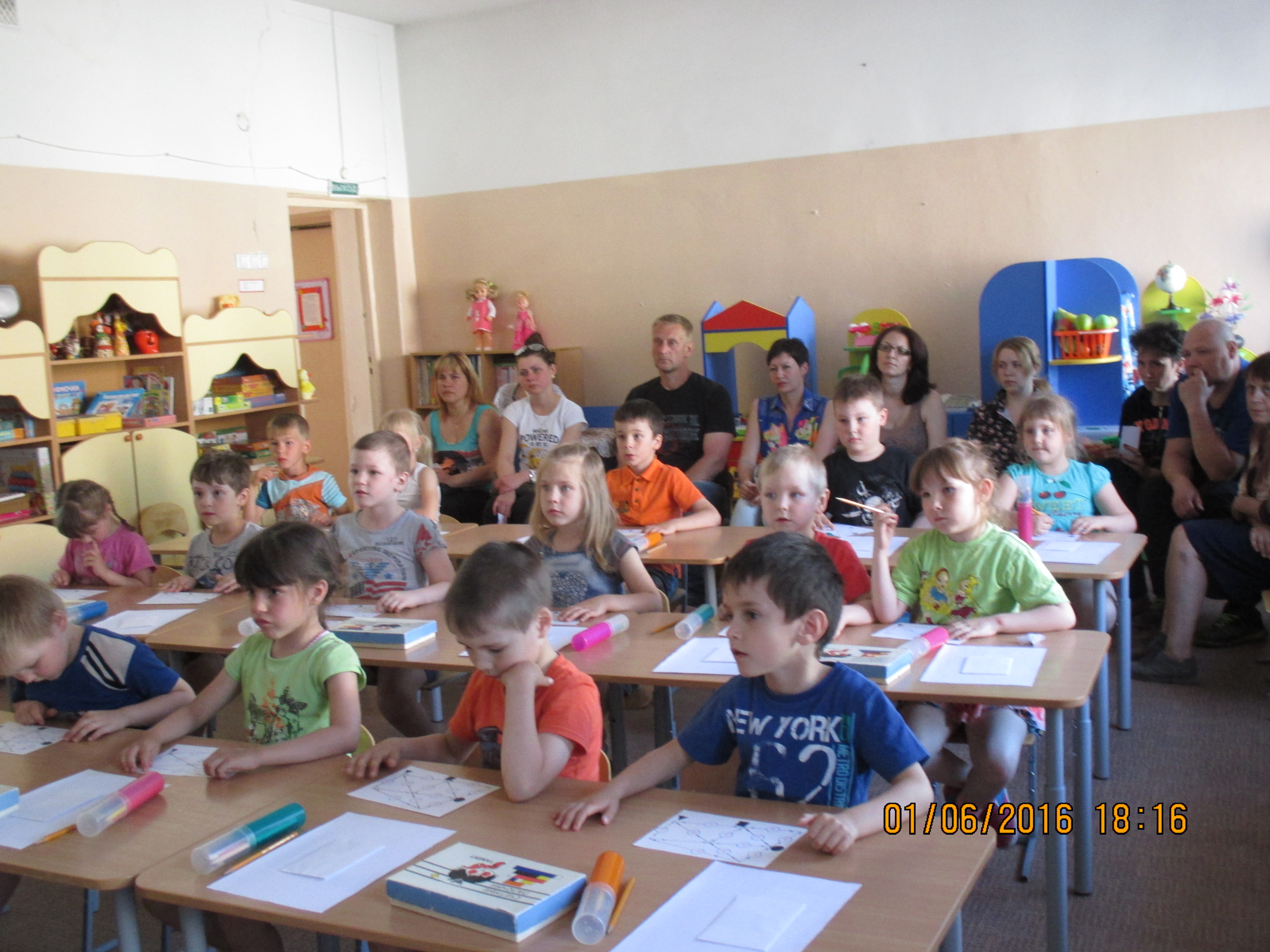 11.Соломадина И.В.  Развивающие игры с блоками Дьенеша «Найди фигуру», «Накорми поросенка», «Найди предметы такой же формы», «Хотим покататься».май12. Камнева М.Ю. Открытая образовательная ситуация в подготовительной группе « Путешествие в лес»май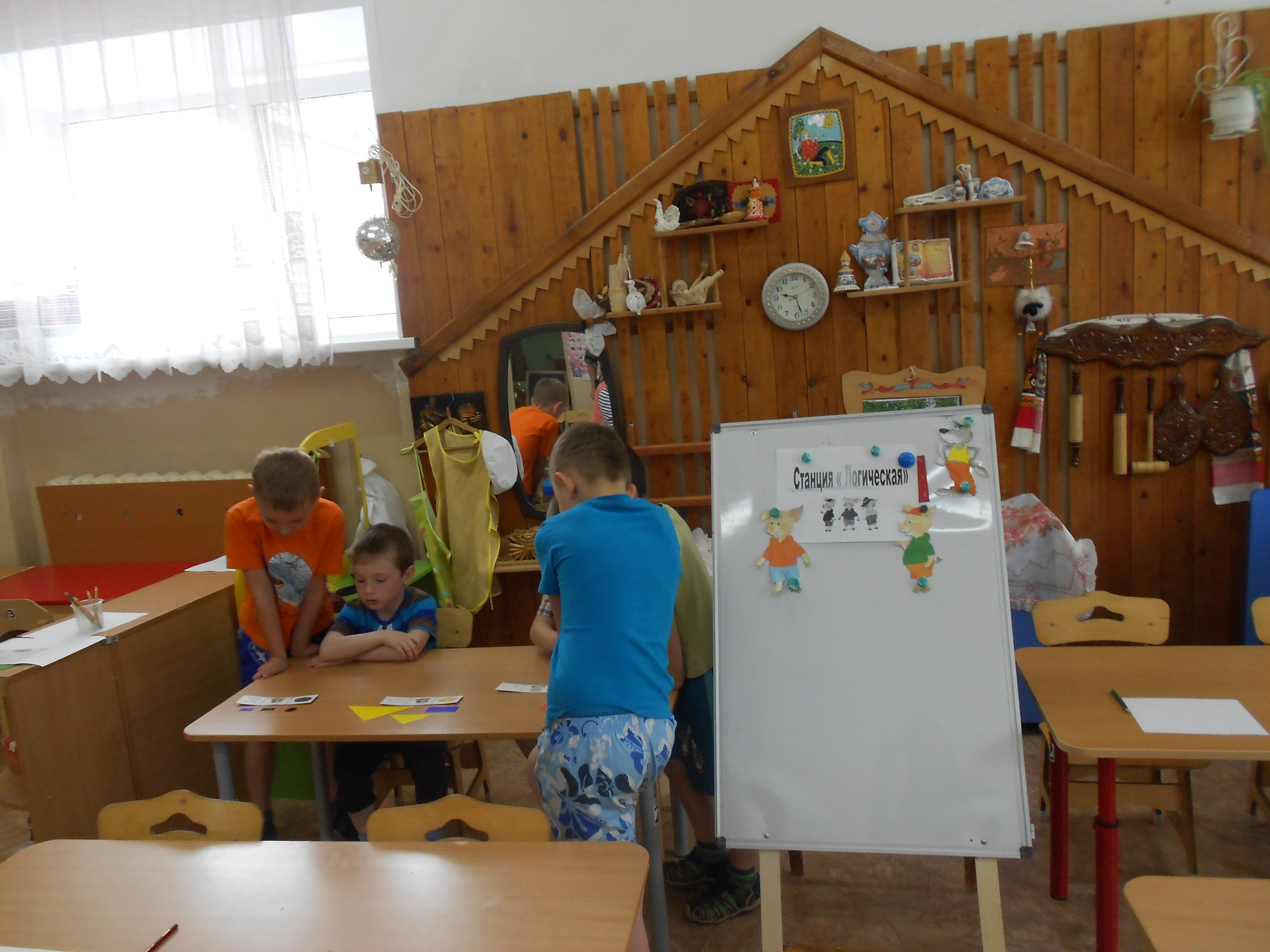 